TÝDENNÍ PLÁN 2020/2021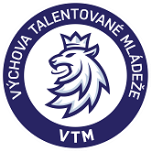 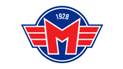 KATEGORIE:U 15TÝDENNÍ MIKROCYKLUS:2TERMÍN:18.5. – 24.5 2020DENDATUMKDYSRAZSUCHÁ      ZAMĚŘENÍTRENÉR    LED/ZÁPASZAMĚŘENÍMÍSTOPOdopolednePOodpoledne15:00 – 17:00ObratnostAgilityHryTUREKČECHBudvar ArénaÚTdopoledneÚTodpoledne10:30 – 12:30SkillsSílaHryTUREKČECHČERVENÝBudvar ArénaSTdopoledneSTodpoledne13:00 - 15:00ObratnostHryVytrvalostTUREKČECHTělocvična TJ SokolČTdopoledneČTodpoledne13:00 - 15:00AgilityHry TUREKČECHBudvar ArénaPÁdopoledne10:30 – 12:30SílaHryVytrvalostTUREKČECHBudvar ArénaPÁodpoledneSOVOLNOVOLNOVOLNOVOLNONEVOLNOVOLNOVOLNOVOLNO